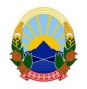 Република Македонија   И З В Р Ш И Т Е Л         Зоран Петрески                                                             	             ул.Св.Климент Охридски бр.21 А/2именуван за подрачјето на Основен граѓански суд Скопје и Основен кривичен суд Скопје                              			             тел.02 3 207-207izvrsitel_petreskizoran@yahoo.com                                    		И.бр.209/2016ЈАВНА ОБЈАВА(врз основа на член 48 од Законот за извршување, Сл. Весник бр.72 од 12.04.2016 година)Извршителот Зоран Петрески постапувајќи по барање за извршување од доверителот ШПАРКАСЕ БАНКА МАКЕДОНИЈА АД Скопје со седиште на ул.Македонија бр.9/11 Скопје, против должникот Горан Чадиковски од Скопје со живеалиште на ул.Народен фронт бр.5/1-56 Скопје, заради остварување на парично побарување, на ден 25.01.2023 година го 								ПОВИКУВАдолжникот Горан Чадиковски со живеалиште на ул.Народен фронт бр.5/1-56 Скопје да се јави во канцеларијата на извршителот на ул.Св.Климент Охридски бр.21 А/2 Скопје, заради доставување на Заклучок за усна јавна продажба (врз основа на членовите 179 став 1, 181 став 1 и 182 став 1 од Законот за извршување) И.бр.209/16 од 13.01.2023 година, ВО РОК ОД 1 (еден) ДЕН, сметано од денот на објавување на ова јавно повикување во јавното гласило. СЕ ПРЕДУПРЕДУВА должникот Горан Чадиковски дека ваквиот начин на доставување се смета за уредна достава и дека негативните последици кои можат да настанат ги сноси самата странка. 						ИЗВРШИТЕЛ 								           Зоран Петрески